Sanpete Emergency Awareness Fair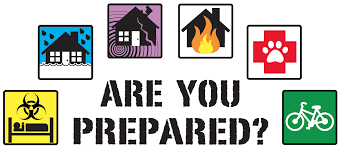 Saturday May 14, 201511am – 2pmMt Pleasant City Park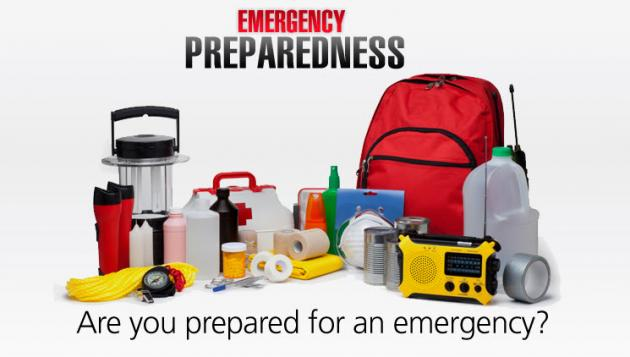 